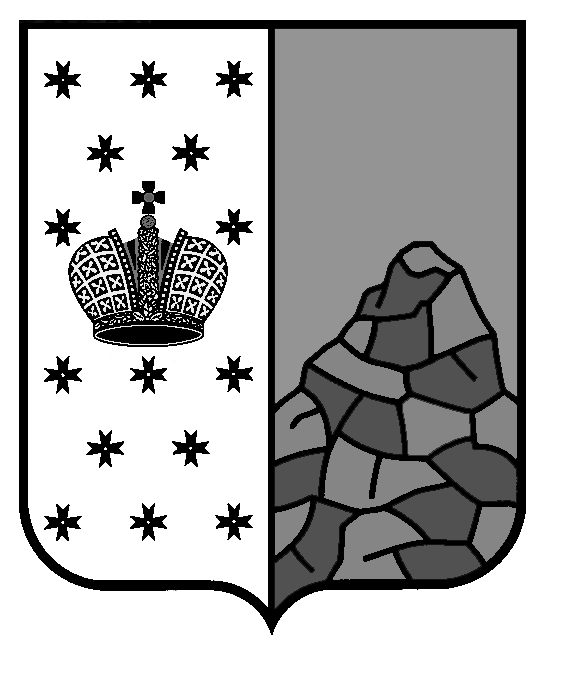 Российская ФедерацияНовгородская областьВалдайский районСОВЕТ ДЕПУТАТОВ ВАЛДАЙСКОГО ГОРОДСКОГО ПОСЕЛЕНИЯР Е Ш Е Н И ЕО территориальном общественном самоуправлении в Валдайском городском поселении(в редакции решений Совета депутатов от21.12.2006 № 60, от 30.03.2007 № 71,от 27.09.2017 №115)	Принято Советом депутатов Валдайского городского поселения29 сентября 2006 года.		В соответствии со статьей 27 Федерального закона от 6 июня 2003 года № 131-ФЗ «Об общих принципах организации местного самоуправления в Российской Федерации» и статьей 12 Устава Валдайского городского поселения1. Утвердить прилагаемое Положение о территориальном общественном самоуправлении в Валдайском городском поселении.2. Утвердить прилагаемый Порядок регистрации устава территориального общественного самоуправления.6. Настоящее решение вступает в силу со дня официального опубликования в газете "Валдай".Опубликовать настоящее решение в газете «Валдай».Глава городского поселения 	М.Б.Галаховот 29 сентября 2006 года№  46                                                                                                                      Утверждено                                                      решением Совета депутатов Вал-                                                                             дайского городского поселения                                                                 от 29.09.2006 № 46                                                 ПОЛОЖЕНИЕо территориальном общественном самоуправлениив Валдайском городском поселении	1. Общее положение	1.1. Настоящее Положение определяет порядок организации и осуществления  территориального общественного самоуправления (далее -ТОС) в Валдайском городском поселении и  распространяется на ТОС, созданные после официального вступления его в силу.	1.2. Под ТОС  понимается самоорганизация граждан по месту их жительства на части территории Валдайского городского поселения для самостоятельного и под свою ответственность осуществления собственных инициатив по вопросам местного значения.  	ТОС является составной частью системы местного самоуправления, служит реализации принципов народовластия на территории местного сообщества и призвано обеспечить развитие инициативы и расширение возможностей самостоятельного решения населением вопросов социально- экономического развития соответствующей территории, укрепление гарантий реализации прав и свобод граждан.	1.3. ТОС осуществляется  в Валдайском городском поселении  непосредственно населением путем проведения общих собраний и конференций граждан,  также через создаваемые органы ТОС и (или) выборных лиц  ТОС.	1.4. ТОС считается учрежденным с момента регистрации устава ТОС Администрацией Валдайского муниципального района в порядке, установленном решением Совета депутатов Валдайского городского поселения.	ТОС в соответствии с его уставом может являться юридическим лицом и подлежит государственной регистрации в организационно-правовой форме некоммерческой организации.	2. Правовая основа ТОС  	Правовую основу ТОС составляют:Конституция Российской Федерации;Федеральный закон «Об общих принципах организации местного самоуправления в Российской федерации»;Федеральный закон «О некоммерческих  организациях»;иные федеральные законы;Устав Новгородской области; областной закон «О местном самоуправлении в Новгородской области»;иные областные  законы и нормативные правовые акты органов государственной власти;Устав Валдайского городского поселения;иные правовые акты органов местного  самоуправления Валдайского городского поселения;настоящее Положение.	3. Принципы ТОС	ТОС в Валдайском городском поселении осуществляется на принципах:законности;защиты прав и интересов граждан;свободного волеизъявления граждан через собрания, конференции;выборности, самостоятельности  органов, их подконтрольности населению и ответственности за решение вопросов, отнесенных к их компетенции;широкого участия граждан в выработке, принятии и реализации решений местного значения;сочетания интересов граждан, проживающих на соответствующей  территории и интересов граждан всего муниципального образования;гласности и учета общественного мнения.	4. Право граждан на участие в ТОС	4.1. Любой гражданин, проживающий на территории Валдайского городского поселения, достигший шестнадцатилетнего возраста, имеет право на участие в непосредственном (через общее собрание) или через своих представителей (на конференции) решении вопросов, затрагивающих интересы населения.	4.2. Граждане, проживающие на соответствующей территории Валдайского городского поселения, вправе организоваться в ТОС, избирать и быть избранными в органы ТОС в соответствии  с настоящим Положением.	4.3. Граждане, проживающие на территории Валдайского городского поселения, имеют право на получение информации о деятельности соответствующих органов ТОС.	5. Полномочия Совета депутатов Валдайского городского поселения и Администрации Валдайского городского поселения в организации ТОС	5.1. К компетенции Совета депутатов Валдайского городского поселения относится:содействие населению в осуществлении права на территориальное общественное самоуправление;принятие нормативных правовых актов, регулирующих деятельность территориального общественного самоуправления в Валдайском городском поселении;установление границ территории, на которой осуществляется ТОС на основании предложений граждан, проживающих на соответствующей территории Валдайского городского поселения;определение уполномоченного органа местного самоуправления Валдайского городского поселения и порядка регистрации устава ТОС;рассмотрение обращений, принятых на собраниях (конференциях) граждан, органов и выборных лиц ТОС и принятие по ним решений в пределах своих полномочий;рассмотрение проектов муниципальных правовых актов, внесенных органами ТОС в установленном порядке;определение условий и порядка выделения необходимых средств из бюджета Валдайского городского поселения;осуществление иных полномочий, не противоречащих законодательству.	5.2. К компетенции Администрации Валдайского муниципального района относится:содействие населению в осуществлении права на ТОС;разработка и представление на утверждение Совета депутатов Валдайского городского поселения проектов нормативных правовых актов, регулирующих деятельность ТОС в Валдайском городском поселении;осуществление регистрации устава ТОС в порядке, установленном Советом депутатов Валдайского городского поселения, разработка и утверждение формы необходимых документов и штампа;оказание органам ТОС организационной и методической помощи; оказание содействия инициативным группам и органам ТОС в проведении общих собраний, конференций граждан;осуществление иных полномочий, не противоречащих законодательству.6. Порядок установления и изменения границ территории, на которой осуществляется ТОС	6.1. ТОС может осуществляться в пределах следующих территорий проживания граждан: подъезд многоквартирного жилого дома, многоквартирный жилой дом, группа жилых домов, жилой микрорайон, иные территории проживания граждан. Границы территории, на которой осуществляется ТОС, устанавливаются Советом депутатов Валдайского городского поселения в порядке, предусмотренном настоящим Положением.	6.2. Обязательными условиями создания ТОС на определенной территории являются:	нахождение границы территории, на которой осуществляется ТОС в пределах территории Валдайского городского поселения;	земельные участки, закрепленные в установленном порядке за муниципальными или иными учреждениями, предприятиями и организациями, в состав территории, на которой действуют органы ТОС, не входят.	6.3. Границы территории, на которой осуществляется ТОС, устанавливаются Советом депутатов Валдайского городского поселения по предложению населения.	Вопрос об объединении ТОС, граничащих между собой, решается на общем собрании (конференции) граждан объединяющихся ТОС. Одновременно на указанном собрании (конференции) граждан принимается решение по границам территории вновь создаваемого ТОС. 	Вопрос о разделении ТОС решается на собрании (конференции) граждан ТОС по инициативе граждан, проживающих на отделяемой территории. На указанном собрании (конференции) граждан принимается решение по границам территорий ТОС.	Объединение ТОС и разделение ТОС производится с соблюдением правил правопреемства, установленных гражданским законодательством, - в случае, если существующие и вновь созданные ТОС являются юридическими лицами.	6.4. Инициативная группа по созданию ТОС (далее - инициативная группа) вносит предложение по предполагаемым границам территории создаваемого ТОС в Администрацию Валдайского муниципального района.	Внесенное предложение должно содержать перечень конкретных территорий с указанием их адресных данных.	6.5. Администрация Валдайского муниципального района рассматривает предложение инициативной группы в соответствии с требованиями, установленными настоящим разделом, и в течение 30 дней со дня его поступления подготавливает проект решения Совета депутатов Валдайского городского поселения, содержащий описание границ территории создаваемого ТОС.	Указанный проект решения может быть внесен на учредительное собрание (конференцию) для рассмотрения гражданами, участвующими в создании ТОС, после чего направляется в Совет депутатов Валдайского городского поселения для принятия решения по установлению границ территории создаваемого ТОС. 	6.6. ТОС должно быть создано в установленном порядке в течение шести месяцев со дня вступления в силу решения Совета депутатов Валдайского городского поселения об утверждении границ территории ТОС.  В случае если в указанный срок ТОС не создано, решение Совета депутатов Валдайского городского поселения об установлении его границ признается утратившим силу.7. Порядок создания ТОС	7.1. Создание ТОС осуществляется по инициативе граждан, проживающих на определенной территории, указанной в пункте 6.1. настоящего Положения и достигших шестнадцатилетнего возраста.	7.2. С инициативой о создании ТОС может выступить инициативная группа граждан, постоянно проживающих на данной территории, в количестве не менее 5 человек.    	7.3. Для решения вопроса о создании ТОС проводится учредительное собрание или конференция граждан, постоянно проживающих на территории создаваемого ТОС.	Конференция  граждан может проводиться в случае, если  численность граждан, имеющих право участвовать в ТОС, составляет более 300 человек. Норма представления на конференции – 1 делегат от 5  граждан для  многоквартирных жилых домов, и - 1 делегат от 3 граждан для частного жилого сектора. Выдвижение делегатов на конференцию  проводится на собраниях граждан в соответствии с нормой представительства, установленной в настоящем пункте, и оформляется протоколом.	7.4. Инициативная группа вносит в Администрацию Валдайского муниципального района предложение по границам территории создаваемого ТОС в порядке, установленном разделом 6 настоящего Положения.	7.5. Инициативная группа самостоятельно определяет дату, время и место проведения учредительного собрания (конференции) граждан, постоянно проживающих в границах предполагаемой территории создаваемого ТОС, и не позднее, чем за 15 дней до дня проведения собрания (конференции), оповещает об этом граждан и уведомляет Совет депутатов Валдайского городского поселения и Администрацию Валдайского муниципального района.	7.6. Инициативная группа: организует проведение учредительного собрания (конференции) граждан;подготавливает проект повестки учредительного собрания (конференции) граждан;подготавливает проект устава ТОС;проводит регистрацию участников учредительного собрания (конференции) граждан;уполномочивает своего представителя для открытия и ведения собрания (конференции) граждан до избрания председательствующего и секретаря;выносит на утверждение учредительного собрания (конференции) граждан проект решения Совета депутатов Валдайского городского поселения.7.7. Учредительное и иное собрание граждан считается правомочными, если в них принимают участие не менее половины жителей соответствующей территории, достигших шестнадцатилетнего возраста.Учредительная и иные конференции граждан считаются правомочными, если в них принимают участие не менее двух третей делегатов, избранных  на собраниях граждан и представляющих не менее половины жителей соответствующей территории, достигших шестнадцатилетнего возраста.7.8. Участники собрания (конференции) граждан избирают председательствующего и секретаря, утверждают повестку дня и регламент собрания (конференции).7.9. Собрание (конференция) граждан протоколируется. Протокол подписывается председательствующим и секретарем.7.10. В протоколе учредительного собрания (конференции) граждан в обязательном порядке указывается:дата и место проведения собрания (конференции), количество присутствующих, сведения о председательствующем и секретаре собрания (конференции), повестка дня, содержание выступлений;принятые решения с результатами голосования по ним;сведения о лице, уполномоченном на участие в процедуре регистрации устава ТОС, согласно Порядку регистрации устава ТОС, утвержденному решением Совета депутатов Валдайского городского поселения.7.11. Решение учредительного собрания (конференции) граждан считается принятым, если за него проголосовало более половины присутствующих участников собрания (делегатов конференции).7.12. Совет депутатов Валдайского городского поселения и Администрация Валдайского муниципального района вправе направить своих представителей для участия в собрании (конференции) граждан с правом совещательного голоса. 8. Устав ТОС8.1.Устав ТОС является учредительным документом ТОС.8.2. Уставом ТОС регулируются вопросы организации и осуществления ТОС в соответствии с Федеральным законом «Об общих принципах организации  местного самоуправления в Российской Федерации».8.3. В уставе ТОС устанавливаются:территория, на которой оно осуществляется;цели, задачи, формы и основные направления деятельности ТОС;порядок формирования, прекращения полномочий, права и обязанности, срок полномочий органов ТОС;порядок принятия решений;порядок приобретения имущества, а также порядок пользования и распоряжения  указанным имуществом и финансовыми средствами;порядок прекращения осуществления ТОС.8.4. Дополнительные требования к уставу ТОС устанавливаться  не могут.9. Полномочия ТОС 9.1. К полномочиям органов ТОС относятся:представление интересов населения, проживающего на соответствующей территории;обеспечение исполнения решений, принятых на собраниях (конференциях) граждан;осуществление хозяйственной деятельности по благоустройству территории, иной хозяйственной деятельности, направленной на удовлетворение социально-бытовых потребностей граждан, проживающих на соответствующей территории, как за счет средств указанных граждан, так и с использованием средств бюджета Валдайского городского поселения на основании договора между органами ТОС и органами местного самоуправления Валдайского городского поселения;внесение в органы местного самоуправления Валдайского городского поселения и должностным лицам местного самоуправления Валдайского городского поселения проектов муниципальных правовых актов, подлежащих обязательному рассмотрению органами и должностными лицами, к компетенции которых отнесено принятие указанных актов.9.2. К исключительным полномочиям собрания (конференции) граждан, осуществляющих ТОС, относятся:установление структуры органов ТОС; принятие устава ТОС, внесение в него изменений;избрание органов ТОС;определение основных направлений деятельности ТОС;утверждение сметы доходов и расходов ТОС и отчета об ее исполнении;рассмотрение и утверждение отчетов о деятельности органов ТОС.10.Органы и выборные лица ТОС10.1. Основными формами осуществления ТОС являются собрания (конференции) граждан.10.2. Порядок назначения и проведения собраний (конференций) граждан, включая порядок избрания делегатов, в целях осуществления ТОС определяется уставом ТОС в соответствии с действующим законодательством.10.3. Порядок формирования, прекращения полномочий, права и обязанности, срок полномочий органов и (или) выборных лиц ТОС устанавливаются уставом ТОС.10.4. Органы ТОС, исходя из принципов организации осуществляемых ими полномочий, их правового статуса и специфики соответствующей территории, могут называться:домовые комитеты;уличные комитеты.10.5. Органы и (или) выборные лица ТОС могут входить в состав совета общественности микрорайона, который формируется на базе отделов- центров по работе с населением по  месту жительства Администрации Валдайского муниципального района.10.6. Порядок формирования совета общественности микрорайона, организация его работы, полномочия и направления деятельности определяются Положением о совете общественности микрорайона, утверждаемым постановлением Администрации Валдайского муниципального района.____________________________________ УТВЕРЖДЕНО                                                             решением Совета депутатов Вал-                                                                                    дайского городского поселения                                                                        от 29.09.2006  № 46Порядок регистрации устава территориального общественногосамоуправления 1. Регистрацию устава ТОС осуществляет Администрация Валдайского муниципального района.2. Для регистрации устава ТОС лицо, уполномоченное учредительным собранием (конференцией) граждан  по созданию ТОС на участие в процедуре регистрации устава ТОС, представляет в Администрацию Валдайского муниципального района следующие документы:	2.1. заявление о регистрации устава ТОС;2.2. устав ТОС в двух экземплярах. Устав ТОС, направляемый на регистрацию, должен быть прошнурован, заверен подписью лица, уполномоченного на участие в процедуре регистрации устава ТОС, и пронумерован;2.3. решение Совета депутатов Валдайского городского поселения об установлении границ территории, на которой осуществляется ТОС;2.4. протокол собрания (конференции) граждан по вопросу о создании ТОС;2.5. документы, подтверждающие правомочность учредительного собрания (конференции) граждан:список участников собрания (конференции) с указанием адресов и паспортных данных;протоколы собраний граждан, подтверждающие избрание делегатов конференции, с листами регистрации участников указанных собраний – в случае проведения учредительной конференции.3. При приеме документов лицу, уполномоченному на регистрацию устава ТОС, выдается расписка в получении документов, указанных в пункте 2 настоящего Порядка.4. Администрация Валдайского муниципального района в течение 30 дней со дня поступления документов, указанных в пункте 2 настоящего Порядка, принимает решение о регистрации устава ТОС и выдает  свидетельство о регистрации устава ТОС по прилагаемой форме либо  мотивированное решение об отказе в такой регистрации, оформляемое правовым актом (постановлением) Администрации Валдайского муниципального района. 5. Администрация Валдайского муниципального района может отказать в регистрации устава ТОС в следующих случаях:5.1. представлен неполный пакет документов, указанных в пункте 2 настоящего Порядка;5.2. устав ТОС не соответствует требованиям действующего законодательства;5.3. решение об организации ТОС принято неправомочным составом или с нарушением порядка проведения собрания (конференции) граждан.6. Отказ в регистрации устава ТОС может быть обжалован заинтересованными лицами в суде.7. Отказ в регистрации устава ТОС не является препятствием для повторной подачи документов на регистрацию при условии устранения оснований, вызвавших отказ.8. Изменения в устав ТОС подлежат регистрации в том же порядке и в те же сроки, что и регистрация устава ТОС.9. Администрация Валдайского муниципального района ведет Реестр ТОС по прилагаемой форме, в который включаются все ТОС, действующие на территории Валдайского городского поселения, в том числе ТОС, зарегистрированные в качестве юридического лица.Для включения в Реестр ТОС, зарегистрированные в качестве юридического лица, представляют в Администрацию Валдайского муниципального района копию устава ТОС и сведения о его руководящем органе, включающие данные о руководителе.                                            		Приложение к Порядку регистрации						устава территориального обществен-						ного самоуправления                                           	                           УТВЕРЖДЕНО                                  	                  	решением Совета депутатов Вал-                                                        		      	дайского городского поселения                                                        	от  29.09.2006  № 46СВИДЕТЕЛЬСТВОо регистрации устава территориального общественного самоуправления	Настоящее Свидетельство выдано в соответствии с Положением о территориальном общественном самоуправлении в Валдайском городском поселении, утвержденным решением Совета депутатов Валдайского городского поселения  от__________№________Полное наименование территориального общественного самоуправления __________________________________________________________________________________________________________________________________________________________________________________________Территория осуществления территориального общественного самоуправления (с указанием номера и даты решения Совета депутатов Валдайского городского поселения по установлению границ территории)_________________________________________________________________________________________________________________________________________________________________________________________________________________________________________________________________________________________________________________________________________________________________________Наличие органов территориального общественного самоуправления, их наименование__________________________________________________________________________________________________________________________________________________________________________________________________________________________________________________________________________Дата и номер постановления Администрации Валдайского городского поселения о регистрации устава территориального общественного самоуправления _______________________________________ __________________________________________________________________________________________________________________________________________________________________________________________Регистрационный номер по Реестру территориального общественного самоуправления в Валдайском городском поселении _________________________________________________________________________Дата выдачи Свидетельства___________________________________________________________________Свидетельство подлежит замене в случае изменения приведенных в нем сведений, а также в случае порчи, утери.Глава Валдайскогогородского поселения                            ___________________                           ___________________________М.П.№ свидетельства _________________________